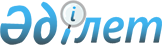 О повышении ставок земельного налога и единого земельного налога на не используемые земли сельскохозяйственного назначения в административных границах города Степногорска
					
			Утративший силу
			
			
		
					Решение Степногорского городского маслихата Акмолинской области от 12 марта 2015 года № 5С-37/6. Зарегистрировано Департаментом юстиции Акмолинской области 16 апреля 2015 года № 4750. Утратило силу решением Степногорского городского маслихата Акмолинской области от 25 августа 2016 года № 6С-8/5      Сноска. Утратило силу решением Степногорского городского маслихата Акмолинской области от 25.08.2016 № 6С-8/5 (вводится в действие со дня официального опубликования).

      Примечание РЦПИ.

      В тексте документа сохранена пунктуация и орфография оригинала.

      В соответствии со статьями 386, 444 Кодекса Республики Казахстан от 10 декабря 2008 года "О налогах и других обязательных платежах в бюджет (Налоговый кодекс)", статьей 6 Закона Республики Казахстан от 23 января 2001 года "О местном государственном управлении и самоуправлении в Республике Казахстан", Степногорский городской маслихат РЕШИЛ:

      Сноска. Преамбула с изменением, внесенным решением Степногорского городского маслихата Акмолинской области от 29.03.2016 № 6С-2/4 (вводится в действие со дня официального опубликования).

      1. Повысить ставки земельного налога в десять раз на не используемые в соответствии с земельным законодательством Республики Казахстан земли сельскохозяйственного назначения в административных границах города Степногорска.

      Сноска. Пункт 1 с изменением, внесенным решением Степногорского городского маслихата Акмолинской области от 29.03.2016 № 6С-2/4 (вводится в действие со дня официального опубликования).

      2. Повысить ставки единого земельного налога в десять раз на не используемые в соответствии с земельным законодательством Республики Казахстан земли сельскохозяйственного назначения в административных границах города Степногорска.

      Сноска. Пункт 2 с изменением, внесенным решением Степногорского городского маслихата Акмолинской области от 29.03.2016 № 6С-2/4 (вводится в действие со дня официального опубликования).

      3. Настоящее решение вступает в силу со дня государственной регистрации в Департаменте юстиции Акмолинской области и вводится в действие со дня официального опубликования.



      "СОГЛАСОВАНО"


					© 2012. РГП на ПХВ «Институт законодательства и правовой информации Республики Казахстан» Министерства юстиции Республики Казахстан
				
      Председатель сессии
городского маслихата

Х.Шакенов

      Секретарь городского
маслихата

Г.Копеева

      Аким города
Степногорска

М.Такамбаев

      Руководитель Республиканского
государственного учреждения
"Управление государственных
доходов по городу Степногорску
Департамента государственных
доходов по Акмолинской области
Комитета государственных доходов
Министерства финансов
Республики Казахстан"

А.Есжанов
